CÂY THUỐC VÀ VỊ THUỐC CHỮA BỆNH GIUN SÁNHạt bí ngôBóc hết vỏ cứng của hạt bí ngô, để nguyên màng xanh ở trong. Người lớn dùng 100g nhân, giã nhỏ trong cối, có thể dùng 50-60ml nước để tráng sạch cối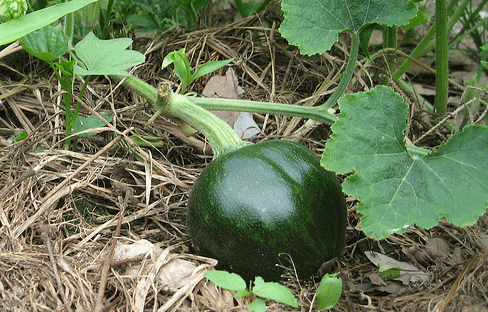 Nguồn : dieutri.vn																											